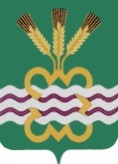 РОССИЙСКАЯ ФЕДЕРАЦИЯСВЕРДЛОВСКАЯ ОБЛАСТЬДУМА КАМЕНСКОГО ГОРОДСКОГО ОКРУГА ШЕСТОЙ СОЗЫВТридцать девятое заседание  РЕШЕНИЕ № 590              15 июля 2021 года О внесении изменений в Порядок применения взысканий за несоблюдение муниципальными служащими, замещающими должности в органах местного самоуправления Каменского городского округа, отраслевых (функциональных) и территориальных органах Администрации Каменского городского округа, ограничений и запретов, требований о предотвращении или об урегулировании конфликта интересов и неисполнение обязанностей, установленных в целях противодействия коррупции, утвержденный Решением Думы Каменского городского округа от 28.08.2014 года № 254 (в редакции от 19.02.2015 № 306, от 22.11.2018 № 296,от 18.02.2021 № 542)	Рассмотрев экспертное заключение от 14.05.2021 № 378-ЭЗ, в целях приведения муниципального правового акта в соответствие с требованиями действующего законодательства, руководствуясь статьей 27.1 Федерального закона от 02.03.2007 N 25-ФЗ «О муниципальной службе в Российской Федерации», статьей 12-1 Закона Свердловской области от 29.10.2007 N 136-ОЗ «Об особенностях муниципальной службы на территории Свердловской области», Уставом Каменского городского округа, Дума Каменского городского округа Р Е Ш И Л А:1. Внести в Порядок применения взысканий за несоблюдение муниципальными служащими, замещающими должности в органах местного самоуправления Каменского городского округа, отраслевых (функциональных) и территориальных органах Администрации Каменского городского округа, ограничений и запретов, требований о предотвращении или об урегулировании конфликта интересов и неисполнение обязанностей, установленных в целях противодействия коррупции, утвержденный Решением Думы Каменского городского округа от 28.08.2014 года № 254 (в редакции от 19.02.2015 № 306, от 22.11.2018 № 296, от 18.02.2021 № 542), (далее – Порядок) следующие изменения:1.1. В пункте 8 Порядка слова «в течение пяти дней» заменить словами «в течение пяти календарных дней».1.2. В пункте 10 Порядка слова «в течение трех лет» заменить словами «в течение пяти лет».2. Опубликовать настоящее Решение в газете «Пламя» и разместить в сети Интернет на официальном сайте муниципального образования «Каменский городской округ» http://kamensk-adm.ru и на официальном сайте Думы муниципального образования «Каменский городской округ» http://kamensk-duma.ru.3. Настоящее Решение вступает в силу на следующий день после его официального опубликования.4. Контроль исполнения настоящего Решения возложить на постоянный Комитет Думы Каменского городского округа по вопросам законодательства и местного самоуправления (Н.П. Шубина).Председатель Думы Каменского городского округа   		                В.И. ЧемезовГлава Каменского городского округа                         		              С.А. Белоусов